Food challenges KS3For every challenge you can complete take a photograph of the results if you can!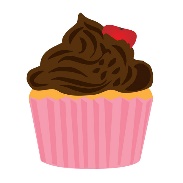 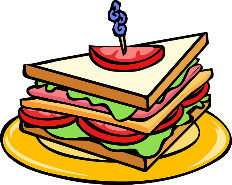 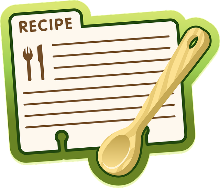 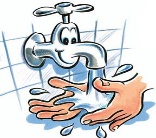 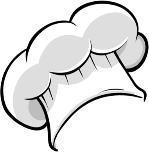 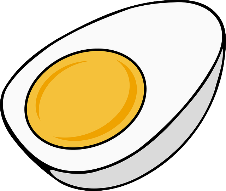 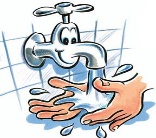 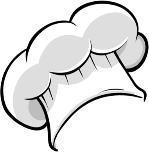 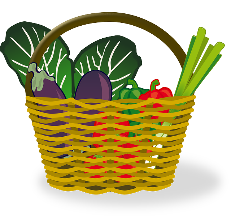 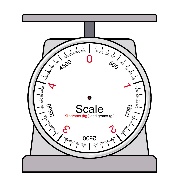 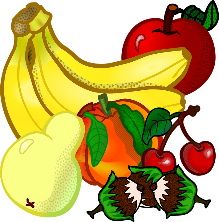 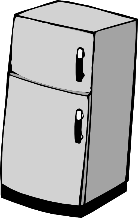 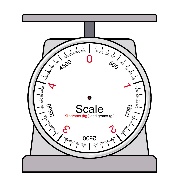 Make a list of 10 dishes you can make with eggsWatch Ready Steady Cook on BBC 1 and write the ingredients they usedWASH UP and write step by step instructions or take a photoMake cupcakes ( if  ingredients are available)Write a list of 5 hazards you could find in the kitchen.Design a chocolate bar or smoothie wrapper and photographCook a meal for your family and photographResearch and write a fruit or veg from A-ZResearch food from 5 different countriesWatch Junior Bake off (you tube )Draw pictures of food from plants/animalsDesign your ultimate sandwich – draw or make and photographFind 5 pieces of equipment and write their use.Think of 6 different cooking methods and foods you could cook.Write a list or draw pictures of winter seasonal food (use google)Evaluate one of your meals at homeWatch Inside the Factory and write some facts you learnList some of your favourite dishes we have made at school togetherPlan a meal taking into account the 5 sections on the Eatwell guideWatch Secrets of the Supermarket and write what each episode is about.